Medezeggenschapsraad OBS de Blaak.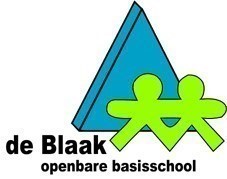 Agenda MR vergadering 15-09-2020  Aanvang:  20.00 uur Locatie : koffiekamer Notulen: MarikenVoorzitter: Hilde  Hilde en John krijgen eerst een rondleiding door de school om de resultaten van de verbouwing te bekijken.Hilde opent de vergadering.Mededelingen  vanuit de directie: Personeelszaken:       -M.W. en E.C. zijn nog steeds ziek maar wel bezig met re-integreren maar nog niet in de groep. Inval mag vanaf nu niet meer langdurig door 1 persoon.      - Nieuwe collega’s DvH(gr.7), LB (in dienst als onderwijsassistent, bijna afgestudeerd als leerkracht) en FL (1-2B) zijn goed gestart.      -Er is ook een nieuw schoonmaakbedrijf gestart. Er werken nu 2 schoonmaker (2 uur/3 uur) i.p.v. 1 (5,5 uur).Dit gaat goed.- Corona: acht personen van het team zijn getest waarvan niemand positief. Twee wachten nog op uitslag. Tot nu toe hebben we alles nog goed kunnen opvangen.Eindtoetsen worden nu als begintoetsen ingezet om het niveau te bepalen en bij eventuele achterstand hier op aan te kunnen sluiten. Hiervoor is 30 uur in te zetten via subsidie (dus niet uit eigen formatie).Notulen 16-06-2020. Goedgekeurd met een aantal aanpassingen. Opmerkingen: - actielijst up to date houden                       -bij het vastleggen van email verkeer tussen vergaderingen in ook vastleggen of het om instemmings of adviesrecht ging als dat nodig is en als aanhangsel aan de notulen hangen geweest, waarin de MR is gekend.                        - bij punt 9 volstaat Remco vertelt tot…GMR. De rest kan weg.    2. SOP Wij waren een netwerkschool en zijn nu een smalle ondersteuningsschool. In het profiel staat precies in een schema wat wij als school doen. Voor 1 november moet hier door de hele MR instemming voor gegeven worden.Het profiel is een opsomming. Ouders willen het graag nog even bekijken of er contextueel nog wat veranderd zou moeten worden. Feedback graag binnen 14 dagen ivm aanpassingen en presentatie aan de gemeente.John maakt een opmerking over het woord “ambities” op de voorkant. Janneke neemt dit mee naar Jeske.3.SchoolgidsOok voor de schoolgids moet de hele MR instemming geven. Op dit moment hanteren we 2 schoolgidsen. Een vensterschoolgids waar binnen een standaardpatroon een uniform overzicht wordt gegeven dat door de wet verplicht gesteld is. En een eigen schoolgids met daarin meer en uitgebreidere info. Moet je er 2 hebben? Beter 1 product dat goed is.Voorstel: de vensterversie bekijken en kijken of er op en aanmerkingen zijn. Dit hebben we gedaan tijdens de vergadering. De andere schoolgids erbij pakken om te kijken wat daar nog in staat en belangrijke zaken als bijlages eronder hangen. Veel delen is belangrijk. Flyers zijn goed ontvangen.Opmerkingen m.b.t. de vensterversie:blz 4 samen leren groeien, blz.5  ambities spelling en taal begrijpend lezen en technisch lezen en iets meer over de inhoud hiervan. EDI toevoegen als derde. Blz.8 vakleerkrachten even kijken of dat anders kan en zo ook bij blz. 12 gediplomeerde specialisten .Blz. 17 zie schoolapp MR. Vraag van Janneke om andere schoolgids te bekijken.      4.Tussenschoolse opvang.(n.a.v. een vraag van een ouder) De bijdrage blijft hetzelfde. Tijdens corona is minder uitbetaald maar daarna moest er meer uitbetaald worden omdat er meer pauzes zijn. Tot nu toe nog geen nieuwe vrijwilligers. Aan nieuwe mensen komen  is een probleem. Schooltijden aanpassen of zijn er nog andere oplossingen? Uitgangspunt is hoe waarborgen we de veiligheid van de kinderen tijdens het overblijven. Gespreide pauze geeft wel meer rust.Dit is wel iets om te handhaven.      5. Verbouwing: geen inhoudelijk toevoegingen.Frisse school.Fruitbakken zijn weg. Spullen in de tas laten gaat goed. De melkbakken gaan na corona wel weer terug komen. Er komen klaskaarten van het schoonmaakbedrijf (met daarop hoe laat je het achter enz.). Ventilatie staat nu in de ouderinfo. De risico inventarisatie moet nog. Iemand van de PMR wordt hierin meegenomen. Plan van aanpak met doelen. PMR moet instemming geven.7.Wat ruist er…Dramataal: 1) fysieke ouderavond opmerkelijk. Janneke komt hierop terug.                              2) Waarom dramataal en wat is de nazorg tijdens of na de les omdat deze lessen nogal wat los maken bij kinderen. Vorig jaar moesten we iets met de betreffende groepen m.b.t. sociaal emotioneel welzijn. Wij zien de waarde in van een sova training. Er zijn verschillende aanbieders zoals Marietje Kessels, waar we in het verleden gebruik van hebben gemaakt, Rots en water van SMW en Dramataal. Deze aanbieder is wel een ouder van school maar wij zien wat deze lessen met de groepen doet en datzelfde zien we niet bij de andere aanbieders. Er wordt aangegeven dat mogelijk de emotionele band met verschillende kinderen en de aanbieder een probleem gevonden kan worden omdat het te dichtbij komt.Nazorg: wordt gedaan door de leerkrachten van de groep. Ook door Jeske als vertrouwenscontactpersoon en als het nodig is wordt plein 013 ingeschakeld.- Er wordt gevraagd of er wel eens over zwarte piet gepraat wordt onder de ouders. Als school moeten wij een standpunt innemen. Janneke heeft hier met de OR (sint groep) contact over. Het lijkt ons het beste om ons te conformeren met het gemeentelijk beleid dat hierover gaat komen. Opmaat heeft een standpunt ingenomen. Er komt een piet die bij deze tijd past. - Beleid t.a.v. telefoons. Moeten uit en mogen niet mee naar de kleedkamers. Groepen die het eerste of laatste les hebben is lastig.-Groep 6 met 34 lln. Wat is het standpunt m.b.t. het leerlingenaantal? Hier zijn weloverwogen keuzes gemaakt. Splitsen is nu nog niet mogelijk o.a. omdat nog niet duidelijk is of we dat de komende jaren kunnen handhaven. Op dit moment kun je daar nog geen beloftes over doen. Op dit moment is er veel basisrust in de groep. Vooraf had er misschien meer gecommuniceerd kunnen worden. Ouders moeten het vertrouwen krijgen dat dit goed loopt. Rondvraag: dingen die op dinsdag pas binnenkomen is wel laat om nog voor de vergadering van die avond door te lezen. Zou dat wat eerder verstuurd kunnen worden?                   Het verkeer bij school is een drama, bijv de vuilniswagen op vrijdag. Verkeerswerkgroep wordt door John ingeseind.  Norman van de Borne is aan het regelen dat de taxi’s na school allemaal bij elkaar op een vaste plek gaan parkeren.                   Inloggen op naam van kind voor de infoavond is wel risico. De wachtwoorden zijn meteen geblokt en veranderd maar wij staan open voor tips als het anders kan.Bij onderstaand gedeelte is Janneke niet aanwezig.        9. Er zijn geen mededelingen uit de GMR..10. Er zijn geen mededelingen uit de OR.      11. Mededelingen en bijzonderheden uit de leerteams: volgende vergadering      12.Verkiezingen MR.: het stukje over lid MR gaat in de komende nieuwsbrief. Is het mogelijk om digitaal te stemmen als er meer dan 2 aanmeldingen komen. Dit wordt bekeken.      13. Taakverdeling MR: voorzitter John Secr. Lieke Penningmeester Elina.      14. Etentje: Elina gaat data mailen. Sander heeft evt voorkeur voor de Pastorie of Kok Verhoeven of de Eetkamer. Hilde heeft geen voorkeur.     15. Post     16. Geen rondvraag.